РОЖИЩЕНСЬКА МІСЬКА РАДАЛУЦЬКОГО РАЙОНУ ВОЛИНСЬКОЇ ОБЛАСТІРОЗПОРЯДЖЕННЯ28 лютого 2022 року                                                                                №37-рвПро заборону продажу алкогольних напоїв та речовин, вироблених на спиртовій основі Відповідно до ст. 42, п. 8 ст. 59 Закону України «Про місцеве самоврядування в Україні», п. 13 ст. 8 Закону України «Про правовий режим воєнного стану», Закону України «Про затвердження Указу Президента України «Про введення воєнного стану в Україні», Указу Президента України «Про введення воєнного стану в Україні»:1. Заборонити на території Рожищенської територіальної громади продаж алкогольних напоїв та речовин, вироблених на спиртовій основі, з  28 лютого 2022 року і до закінчення строку, на який було введено воєнний стан.2.  Відділу поліцейської діяльності №1 Луцького районного управління поліції ГУНП у Волинській області (Юрій Присяжнюк) рекомендувати вживати заходи у межах наданих повноважень щодо дотримання суб’єктами господарювання всіх форм власності, які здійснюють торгівлю алкогольними напоями та речовинами, виробленими на спиртовій основі встановленої заборони.3. Загальному відділу Рожищенської міської ради (Олександр Івашин) оприлюднити це розпорядження на сайті Рожищенської міської ради. 4. Контроль за виконанням розпорядження покласти на заступника міського голови з питань діяльності виконавчих органів міської ради  Сергія Лясковського.Міський голова                                                         Вячеслав ПОЛІЩУК              Солодуха Алла 21541                                                      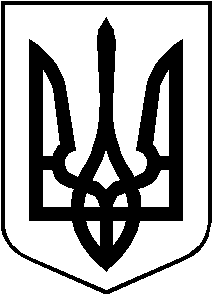 